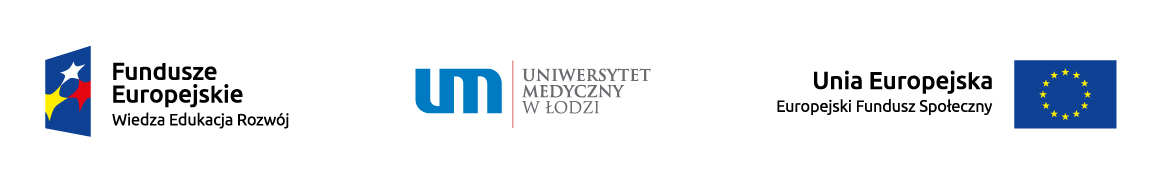 Projekt „Nowe czasy, nowe kompetencje – unikatowy program kształcenia podyplomowego Uniwersytetu Medycznego w Łodzi dla pielęgniarek i położnych w odpowiedzi na potrzeby epidemiologiczno-demograficzne” dofinansowany z Funduszy Europejskich nr umowy POWR.05.04.00-00-0012/15-00.Nr sprawy: ZP/70/2023/P	                           Załącznik nr 3 do SWZUNIWERSYTET MEDYCZNY W ŁODZI90-419 Łódź, Al. Kościuszki 4Wykonawca:………………………………………………………………………………(pełna nazwa/firma, adres, w zależności od podmiotu: NIP, KRS/CEiDG)reprezentowany przez:………………………………………………………………………………(imię, nazwisko, stanowisko/podstawa do reprezentacji)OŚWIADCZENIE WYKONAWCYskładane na podstawie art. 125 ust. 1 ustawy z dnia 11 września 2019 r. Prawo zamówień publicznych (dalej jako: ustawa Pzp)DOTYCZĄCE PODSTAW WYKLUCZENIA Z POSTĘPOWANIANa potrzeby postępowania o udzielenie zamówienia publicznego pn. Przeprowadzenie zajęć stażowych (szkolenia praktycznego) na kursie kwalifikacyjnym w dziedzinie pielęgniarstwa geriatrycznego dla pielęgniarek, w ramach kształcenia podyplomowego pielęgniarek i położnych, realizowanego w ramach projektu: „Nowe czasy, nowe kompetencje – unikatowy program kształcenia podyplomowego Uniwersytetu Medycznego w Łodzi dla pielęgniarek i położnych w odpowiedzi na potrzeby epidemiologiczno-demograficzne”, współfinansowanego ze środków Europejskiego Funduszu Społecznego, realizowanego w ramach Programu Operacyjnego Wiedza Edukacja Rozwój.Oświadczam, że nie podlegam wykluczeniu z postępowania na podstawie art. 108 ust. 1 ustawy Pzp oraz na podstawie art. 7 ust. 1 ustawy z dnia 13 kwietnia 2022 r. o szczególnych rozwiązaniach w zakresie przeciwdziałania wspieraniu agresji na Ukrainę oraz służących ochronie bezpieczeństwa narodowego (Dz. U. 2022, poz. 835).WYPEŁNIĆ JEŻELI DOTYCZY:Oświadczam, że zachodzą w stosunku do mnie podstawy wykluczenia z postępowania na podstawie art. ………… ustawy Pzp (podać mającą zastosowanie podstawę wykluczenia spośród wymienionych w art. 108 ust. 1 pkt 1, 2 i 5 ustawy Pzp). Jednocześnie oświadczam, że w związku z ww. okolicznością, o której mowa w art. 108 ust. 1 pkt 1, 2 i 5, na podstawie art. 110 ust. 2 ustawy Pzp podjąłem następujące środki naprawcze:………………………………………………………………………………………………………………………………………………………………………………………………………………………………………………………………………………………………………………………………………………………………………………………………………………………………………………………………………………………Oświadczenie Wykonawcy – zał. nr 3 do SWZ musi być podpisane kwalifikowanym podpisem elektronicznym lub podpisem zaufanym lub podpisem osobistym.        Kwalifikowany podpis elektroniczny lub podpis zaufany lub podpis osobisty Wykonawcy.